Atlantis Class Prayer 2021.Dear God, Thank you for the wonderful world we live in and all the special people in our lives,Thank you for sending Jesus to teach us our Christian Values. We are trying our best to be like him each day.Please help the people who have no money or a home to live,Please look after the poorly people who are in pain or sick. They need your help and strength. Keep shining your light on us.Amen. 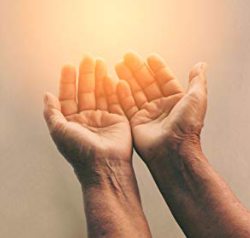 